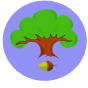 Barningham CEVC Primary SchoolMeeting Dates for the Academic Year2022-2023                                                                                                 (Updated 18.07.2022)MeetingAutumn termSpring termSummer termWHOLEGOVERNING BODY2pmMonday 21st November 20222pmMonday 20th March 20232pmMonday 26th June 2023Learning & AchievementWHOLEGOVERNING BODY2pmMonday 26th September 20222pmMonday 23rd January 20232pmMonday 15th May 2023Finance & Premises Committee2pmMonday 31st October 20222pmMonday 13th March 20232pmMonday 22nd May 2023Ethos Committee1.30pmWednesday 12th October 20222pmMonday 6th February 20232pmMonday 12th June 2023Headteacher’s Performance Review GroupTBCTBCTBC